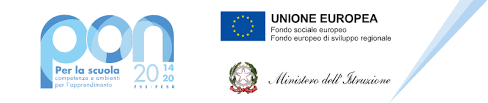 DOMANDA DI PARTECIPAZIONEAL DIRIGENTE SCOLASTICODEL SECONDO ICMILAZZOIl/La sottoscritt………………………………………..padre/madre dell’alunn.. …………………………………………..nat.. a……………………………..prov……….il…………………………. domicialiat… a……………………………………..prov….. via/piazza…………………………..n….. CF ……………………………………………………………………………….frequentante nell’anno scolastico 2022/2023 la classe………… S.P./SMIM dell’IstitutoCHIEDEche il/la propri.. possa partecipare alla selezione per la frequenza dei seguenti moduli del progetto PONFSE 10.1.1A-FDRPOC- SI-2022-239 “ESTATE E' DIVING” (segnare con una la casella della colonna scelta)Il/La sottoscritt.. dichiara di aver preso visione della descrizione dei moduli e di accettare il contenuto consapevole che le attività formative si terranno a partire dal mese di giugno/luglio.Ai sensi dell’art.13 del D.Lvo 196/03, il sottoscritto autorizza l’istituto all’utilizzo e al trattamento dei dati personali quali dichiarati per le finalità istituzionali, la pubblicizzazione del corso e la pubblicazione sul sito e sulla pagine social della scuola.Milazzo,…………………..								Il padre/la madre									………………………………………………									………………………………………………DICHIARAZIONE DI RESPONSABILITA’ GENITORIALEIl /La sottoscritt.. ……………………………………..padre/madre di ……………………autorizza il/la propri.. figli.. a partecipare alle attività previste dal Progetto “ESTATE e’ DIVING”  ed ad essere ripres.. per le attività suddette, con telecamere, macchine fotografiche o altro allo scopo di documentare il percorso effettuato. In  caso di partecipazione si impegna a far frequentare il/la propri.. figli.. con costanza ed impegno, consapevole che per l’amministrazione il progetto ha un impatto notevole sia in termini di costi che di gestione.Il sottoscritto si impegna altresì a compilare e consegnare, in caso di ammissione al corso la dichiarazione di responsabilità conforma al modello generato dalla piattaforma MIUR contenete dati personali.Autorizza, inoltre, l’istituto IC Secondo Milazzo alla pubblicazione delle immagini, delle riprese video e di eventuali prodotti elaborati durante le attività formative, sul sito e sui social dell’Istituto e/o comunque alla loro diffusione nell’ambito della realizzazione di azioni programmate dalla comunità europea. Tutto il materiale prodotto sarà conservato agli atti dell’istituto.Si precisa che l’Istituto IC secondo- Milazzo depositario dei dati personali, potrà, a richiesta fornire alle autorità competenti del MIUR le informazioni necessarie per le attività di monitoraggio e valutazione del processo formativo a cui è ammesso/a l’allievo/a. I sottoscritti avendo ricevuto l’informativa sul trattamento dei dati personali loro e del propri.. figli.. autorizzano codesto istituto al loro solo per le finalità connesse con la partecipazione alle attività formative dal progetto.Milazzo,…………………………………………………………Firma dei genitori……………………………………………(padre)…………………………………………..(madre)Tutti i Campus si svolgeranno dalle ore 9:00/15:30 x due settimane dal lunedì al venerdìTutti i Campus si svolgeranno dalle ore 9:00/15:30 x due settimane dal lunedì al venerdìTutti i Campus si svolgeranno dalle ore 9:00/15:30 x due settimane dal lunedì al venerdìTutti i Campus si svolgeranno dalle ore 9:00/15:30 x due settimane dal lunedì al venerdìTutti i Campus si svolgeranno dalle ore 9:00/15:30 x due settimane dal lunedì al venerdìTutti i Campus si svolgeranno dalle ore 9:00/15:30 x due settimane dal lunedì al venerdìsceltaNTipologia MODULOTitoloESPERTIN° alunniclasse1Educazione motoria; sport;gioco didatticoPALLANUOTOProf. S. IarreraMax 15 alunni classi quarte1Laboratorio creativo e artigianale per la valorizzazione dei benicomuniCREAZIONE E RESTAUROProf. D. ImbesiMax 15 alunni classi quarte2Educazione motoria; sport;gioco didatticoLO SPORT E IL MAREF. PensabeneMax 15 alunni classi quinte2Educazione alla cittadinanza attiva e alla cura dei beni comuniRESTAURO E CREO 2Prof.G. CatalanoMax 15 alunni classi quinte3Educazione motoria; sport;gioco didatticoLA RISERVA NATURALE DI CAPO MILAZZOMauroAliotoMax 15 alunni classi I e II scuola secondaria di I grado3Educazione alla cittadinanza attiva e alla cura dei beni comuniLA RISERVA MARINA PROTETTA DI MILAZZOAntonia S.TeatinoMax 15 alunni classi I e II scuola secondaria di I grado